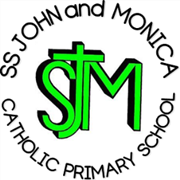 Progression of Skills in: Modern Foreign LanguageSkillsYear 1Year 2Year 3Year 4Year 5Year 6In the chosen modern language: SpeakReadWriteRepeat words spoken by teacher. Listen with care.Perform finger rhymes and sing songs. Ask and answer questions about my name. Understand instructions. Read signs in the classroom/school.Know the alphabet. Read a simple sentence out loud. Copy French words. Write some words in French without copying.Learn and say a poem or song.Listen out for certain words in a song or story. Add e to feminine and s to plural adjectives.  Find rhyming words in a song.Make a puppet greet another puppet in French. Match sentences to pictures. Spot a verb, noun and an adjective in a sentence. Read the date aloud. Write some words in French from memory. Copy sentences in French.Prepare and practise a (sock) puppet conversation. Say what you do and do not like. Understand the main points of a message or story. Remember and use whole sentences in French. Read French storybooks from the library or access french stories on You Tube. Read real French from news, our blog or websites.Make sentences using wordcards. Make short paragraphs using phrases and wordcards.Choose words to complete gaps in a text . Use a French/English dictionary to check spellings.Understand words do not always have a direct translation .Listen to a story and agree/disagree with statements about it.Perform a sketch or role play to the class. Understand the main points of a longer piece of spoken French.Have a conversation with a French partner.Read a description and identify who the person is.Read a text and then answer some true /false sentences.Read emails or blog messages (from partner school). Choose and read French books from the library. Add punctuation to some French writing so that it makes sense.Listen to a song and put the cut up lyrics in the right order.Use a bilingual dictionary to check spellings and look up words. Make up questions to ask (a French partner).Look at the culture of the countries where the language is spoken. If an ancient language is chosen, read, translate and explore the culture of the time..Know what languages people speak in our school.Find France on a map.  Know some French names and foods. Make contact with a French school.Tell if a French text is a recipe, letter or weather forecast. Find out how children celebrate Christmas in France Find out what children in a (partner) French school do on weekends.Read and talk about a traditional story from France.Compare where we live with a (partner) French school.Find French words we use and English words they use.Know which symbols represent France and England.Know about and challenge a stereotype. Perform a French song/dance or present research about a famous French person/place .